ΔΕΛΤΙΟ ΤΥΠΟΥΟ Δήμος Σπετσών ανακοινώνει ότι ολοκληρώθηκε με επιτυχία η ενταγμένη στο ΕΠ «ΑΤΤΙΚΗ» 2014-2020 πράξη με τίτλο «Τεχνική Βοήθεια Υποστήριξης Δήμου Σπετσών για την Επικαιροποίηση του Τοπικού Σχεδίου Διαχείρισης Στερεών Αποβλήτων».Η πράξη προϋπολογισμού 24.467,18€ εντάχθηκε με την υπ’ αριθ’ 833/17.03.2020 απόφαση του Περιφερειάρχη Αττικής (όπως τροποποιήθηκε με την 1488/18.05.2021 απόφαση) στο ΠΕΠ Αττικής, συγχρηματοδοτήθηκε από το Ευρωπαϊκό Ταμείο Περιφερειακής Ανάπτυξης (ΕΤΠΑ) και ολοκληρώθηκε στις 31/8/2020. Ως προς το αντικείμενο της, η συγκεκριμένη πράξη αφορούσε στην τεχνική υποστήριξη του Δήμου Σπετσών ώστε να επικαιροποιήσει το ΤΟ.Σ.Δ.Α. ώστε να ανταποκριθεί στις νέες απαιτήσεις του ενωσιακού και εθνικού θεσμικού πλαισίου, σύμφωνα με τις αρχές της κυκλικής οικονομίας προκειμένου να διασφαλιστεί η βιώσιμη και αειφόρος διαχείριση των στερεών αποβλήτων.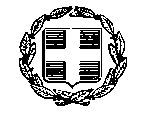 ΕΛΛΗΝΙΚΗ ΔΗΜΟΚΡΑΤΙΑΠΕΡΙΦΕΡΕΙΑ ΑΤΤΙΚΗΣΔΗΜΟΣ ΣΠΕΤΣΩΝΤαχ. Δ/νση     : ΣπέτσεςΤαχ. Κώδικας : 180 50Τηλέφωνο      : 22983-20010ΦΑΞ               : 22980-73366e-mail             : dimos.spetson@gmail.comΣπέτσες 07/07/2022